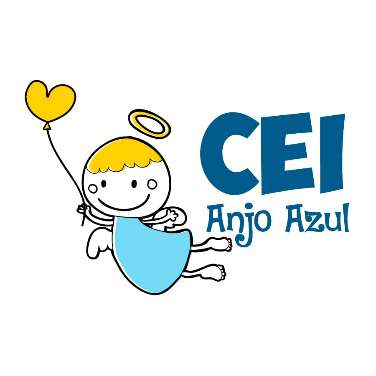 CENTRO DE EDUCAÇÃO INFANTIL ANJO AZULRua 31 de Março/nº 1508Lacerdópolis – SCCEP: 89660 000 Fone: (49) 3552 0279Coordenadora: Marizane Dall’orsolettaE mail: ceianjoazullacerdopolis@gmail.comFIQUEM EM CASA...APROVEITEM SEU TEMPO, ESTUDEM E BRINQUEM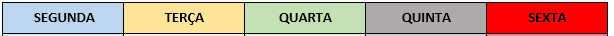 A sugestão de experiência desta semana será trabalhar a coordenação motora, em um papelão ou folha branca, fazer o contorno com lápis em peças pequenas, a Família pode usar o que tem disponível em casa, em seguida a Família pode recortar as formas e deixar a criança confeccionar desenhos usando sua criatividade. OBS: Os pais que quiserem, podem postar em suas redes sociais as crianças realizando as atividades/experiências. São experiências de aprendizagens que poderão ser repetidas durante o período. Atenciosamente: CEI Anjo AzulCARGA HORÁRIA: 4h/aula semanal (plataforma/WhatsApp)DATA: 09/11 até 13/11PROFESSORA DE RECREAÇÃO: LUCIMARA ANDRADE FERRARITURMA: MATUTINO          MATERNAL I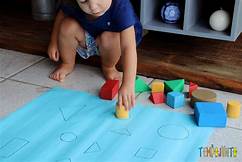 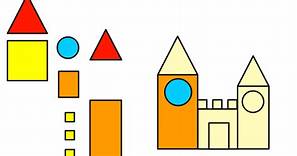 